Ontwerptechniek Huiswerkopdracht 3Niels van Kralingen en Renzo van KerkoerleMTD2A4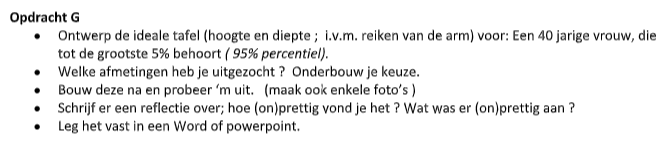 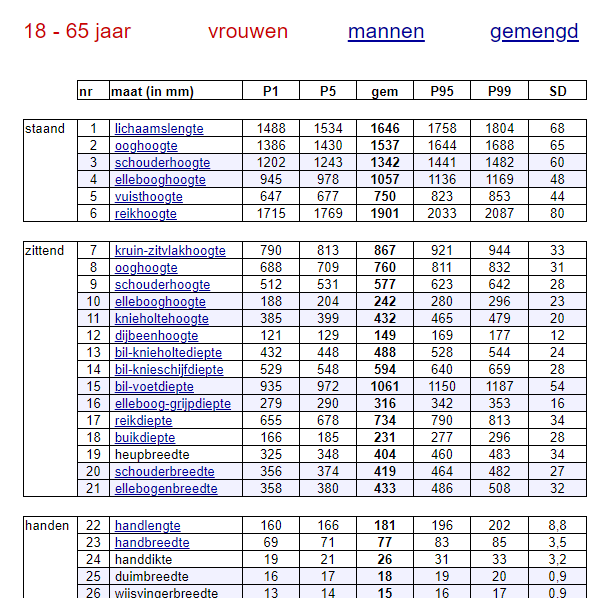 Uitgaand van de DINBelg 2005 site zijn wij erachter gekomen dat de ideale tafelhoogte voor een vrouw van 40 jaar oud die bij de top 5 procent met grote mensen hoort 745 mm hoog is.Ellebooghoogte		280 mmKnieholtehoogte	465 mmIdeale tafelhoogte =	745 mmWe zijn erachter gekomen dat de tafels in de kleine hokjes langs het IPO lokaal dezelfde hoogte hebben als de door ons onderzochte ideale tafelhoogte. We zitten altijd aan deze tafels te werken en vinden het een fijne hoogte om aan te werken.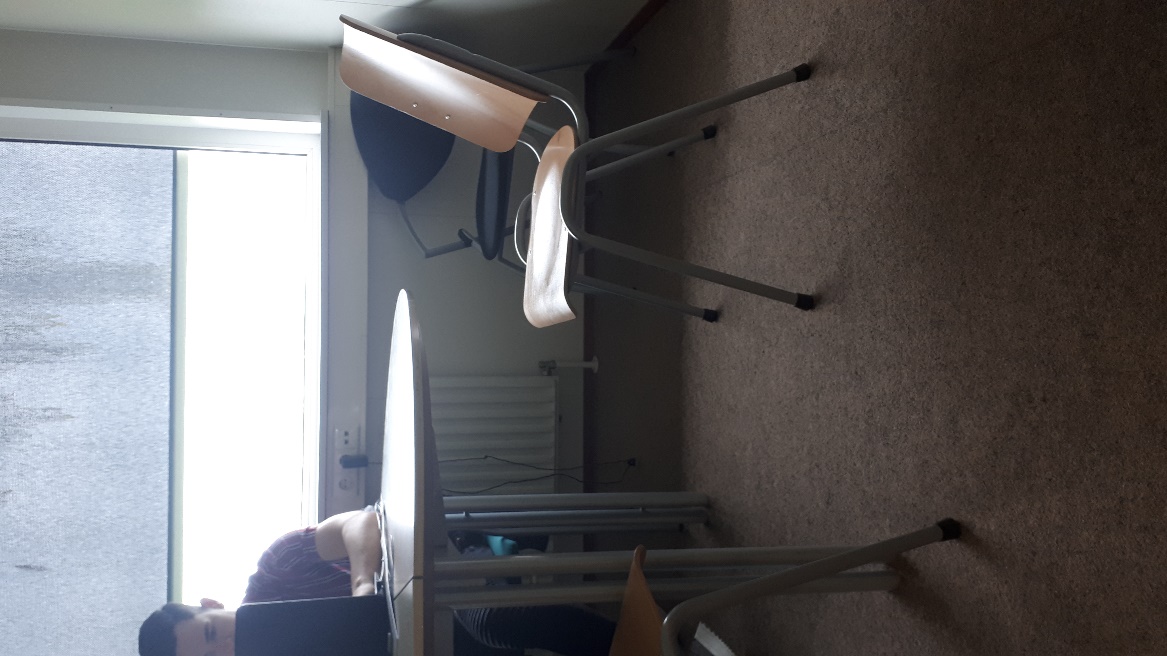 